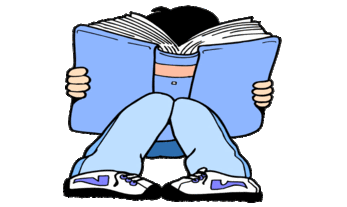 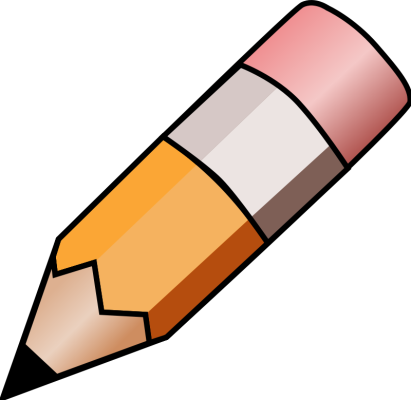 YEAR  HOME LEARNING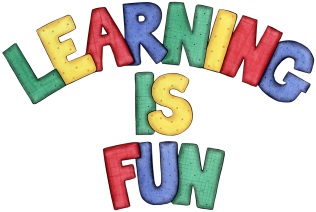 YEAR  HOME LEARNINGDate Set11.03.22Date Due16.03.22MathsPlease look on Edshed for this week’s work:multiplication mixedSpelling WritingPlease look at Ed Shed for the spelling challenge for the week:Words with the long /a/ sound spelled ei:veinweigheightneighboursleighreignfreightreinsveileighteenFor your home learning this weekend, we would like you to write about a country you would like to visit on your next holiday. Do some research about the country and write some reasons why you would like to go to that country. Think about:What you are going to do while you are there.Do you need to learn a new language? Some phrases in that language.Would this be a family holiday or a kids holiday.ReadingRecommended daily reading time: KS2 20 minutes.GreekPlease go to Greek Class Blog for Greek Home LearningGreek Class - St Cyprian's Greek Orthodox Primary Academy